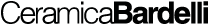 Design per il caffè!Ceramica Bardelli firma il primo Faber Boutique a Caserta. Tra le numerose referenze di Ceramica Bardelli, marchio del Gruppo Bardelli, troviamo il recente progetto Faber Boutique, a Caserta, aperto sulla rinomata via dello shopping, Via Mazzini, e progettato da Carmine Abate Architetto. A rendere questa boutique del caffè più preziosa affascinante troviamo le piastrelle dell’inedita collezione Seletti 4 Ceramica Bardelli, che rappresenta una rivoluzione nel mondo delle superfici decorative e vede protagoniste due eccellenze italiane: l’innovazione tecnologica e la ricerca formale ed estetica del Gruppo Ceramica Bardelli e l’approccio dirompente all’interior design di Seletti.La necessità di creare una boutique, che sarà la prima di una serie di aperture localizzate soprattutto in Europa, nasce dalla volontà di far vedere il prodotto da vicino per personalizzarlo in ogni minimo dettaglio. Infatti, la scelta di questa tipologia di locale è apparsa da subito perfetta per destinare ad ogni ambiente una funzione specifica. Si tratta di un’enfilade di tre stanze. La prima è dedicata alla dimostrazione del prodotto. I modelli più importanti della fascia alta vengono esposti su colonnine rivestite con mattonelle nere diamantate di Seletti 4 Ceramica Bardelli.Oggetti quasi sacrali, su una quinta di velluto nero, all’interno di archi dal sapore metafisico.Un De Chirico da un lato che si contrappone a Riccardo Bofil dall’altro. O a SquidGame. Infatti, la scala, rivestita in ceramica diamantata rossa, crea un ironico gioco di intrecci di sali e scendi, su cui poggiano le macchinette della seconda linea di Faber, in decine di colori diversi.Per il pavimento e per il rivestimento delle colonnine su cui vengono esposti i modelli più importanti del brand è stata quindi scelta la collezione Seletti 4 Ceramica Bardelli, nata dall’incontro tra il design figurativo di Seletti e il know-how del prodotto ceramico di Ceramica Bardelli: il risultato è la capsule collection Tiles (R)evolution che si compone di superfici per pavimenti e rivestimenti con proposte dal forte impatto estetico pensate per la casa, il contract e l’hotellerie.Per i rivestimenti è stato usato il modello Diamond di Seletti 4 Ceramica Bardelli: una piastrella tridimensionale in ceramica monoporosa disponibile con finitura lucida, caratterizzata da una iconica diamantatura che evoca un’estetica retrò e atmosfere vintage.Il pavimento, modello Distortion di Seletti 4 Ceramica Bardelli, crea un effetto tridimensionale, con effetto “zebra crossing on Abbey Road”. Distortion è una piastrella in gres porcellanato – con finitura super-opaca grazie agli smalti no reflex – che nei motivi e nelle geometrie reinterpreta l’iconico pattern bianco e nero di Seletti traendo ispirazione dall’immaginario di Maurits Cornelis Escher e dalle prospettive paradossali, i pattern ipnotici, i cortocircuiti percettivi caratteristici delle sue opere.FABER STORE, COFFE MACHINE BOUTIQUECommittenza - Faber Italia (CEO Fabio Teti)Gestione - Rosa IavolatoProgettista - Carmine Abate Architetto (Collaboratore Vincenzo Genovese)Esecuzione lavori edili e allestimento - B-Project dei f.lli BozzelliSuperficie di vendita - 80mChi SiamoIl Gruppo Bardelli è una consolidata e dinamica realtà industriale con sede a Vittuone, alle porte di Milano, e con le sue due unità produttive di Cerrione, in provincia di Biella e di Oderzo, in provincia di Treviso è punto di riferimento nel mondo della ceramica con i marchi Ceramica Bardelli, Ceramica Vogue e Appiani. Un’azienda con una solida storia familiare, ora giunta alla terza generazione, in grado di coniugare la tradizione della ceramica all’innovazione e alla continua Ricerca e Sviluppo e creatività del design, posizionandosi così sul mercato a livello internazionale come Gruppo Bardelli.  Gruppo Bardelli Via Giovanni Pascoli 4/6 - 20010 - Vittuone (MI)Instagram: @ceramicabardelliFacebook: ceramica bardelliLinkedin: Gruppo BardelliPer richieste stampa e interviste personalizzateOGS PR and Communication Via Koristka 3, Milano www.ogscommunication.com – info@ogscommunication.com press.ogscommunication.com+39 02 3450610